Základná škola Eduarda Schreibera, Ul. Schreiberova 372,  Lednické Rovne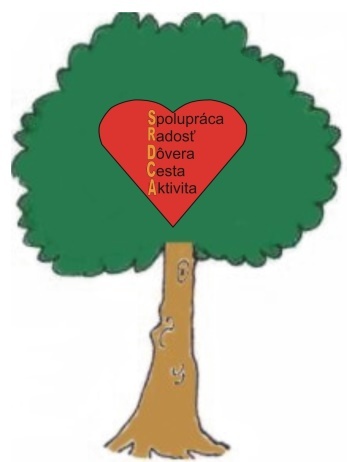 P L Á N    P R Á C E/organizácia vyučovania/na školský rok 2023/2024PRÍLOHA č. 6  ŠkVPLednické Rovne, 04. september 2023                    	PhDr. Ľuba Potočná                                                                                     riaditeľka školy          PLÁN  PRÁCE  2023-2024Výchova a vzdelávanie v ZŠ sa v 1. až 9. ročníku riadi:  Inovovaným štátnym vzdelávacím programom, ktorý vymedzuje obsah výchovy a vzdelávania v škole (ISCED1 a ISCED2 ) Školským vzdelávacím programom, ktorý je základným dokumentom školy a Výchovným programom ŠKD, ktorý je  súčasťou Školského vzdelávacieho programu.V školskom roku nadviažeme v práci školy na dosiahnuté výsledky pri plnení úloh z predchádzajúcich  školských rokov, doplníme ich o nové úlohy a o úlohy odporúčané sprievodcom školským rokom MŠVVaŠ SR pre školský rok 2023/2024. Budeme sa venovať rozvoju čitateľských zručností všetkých žiakov školy, a tak využívať i prostredie školskej knižnice, ktorú obohatíme o nové knižné zväzky .Budeme využívať vo vyučovacom procese multifunkčné učebne s využitím informačnej techniky a informačných technológií v rámci činnosti školy. Budeme pokračovať a zlepšovať úroveň elektronizácie výchovno-vzdelávacieho procesu prostredníctvom Edupage a Teams.Budeme využívať zriadené odborné učebne hudobnej výchovy, chémie, fyziky, biológie. Budeme v rozvoji jazykových a komunikačných zručností žiakov v cudzích jazykoch využívať jazykové laboratórium a spoluprácu s partnerskou školou v Nemeckom Schweinfurte. Budeme realizovať aktivity pre žiakov pripomínajúce si význam historických udalostí.Budeme na rozvoj praktických zručností využívať učebne Techniky a Eko učebňu v pavilóne Sveta práce. Budeme realizovať Národný program finančnej gramotnosti v rámci vzdelávacích oblastí jednotlivých predmetov.Budeme pre talentovaných žiakov vytvárať priestor na rozvoj ich nadania a talentu zapájaním sa do súťaží organizovaných MŠVVaŠ SR a prácou v záujmových útvaroch školy. Budeme pokračovať v aktivitách projektov a programov ako Zelená škola,   Záložka do knihy spája školy, Školské ovocie, Školské mlieko....  Budeme venovať pozornosť výchove žiakov ku zdravému životnému štýlu a  zapojíme sa do Európskeho týždňa športu. Dôraz budeme klásť na zvyšovanie kvality realizácie povinnej telesnej výchovy na 1. a 2. stupni využívaním ihrísk a telocvične. V rámci úloh vyplývajúcich z Národného programu podpory zdravia a Národného programu prevencie obezity budeme pokračovať s aktivitami v rámci školského športového kalendára.  Organizovať, pripravovať a zapájať budeme žiakov do športových súťaží, ktoré rozvíjajú ich  mimoriadny talent, nadanie a telesnú zdatnosť. Zapojíme sa do programu Aktívna škola.Budeme pre žiakov integrovaných, žiakov so špeciálnymi výchovno-vzdelávacími potrebami, pre žiakov v hmotnej núdzi a žiakov zo sociálne znevýhodneného prostredia i naďalej vytvárať prostredie a možnosť využívať prácu so školským špeciálnym pedagógom, školským psychológom a prácu piatich pedagogických asistentov učiteľa, ktorí sa žiakom budú venovať na vyučovacích hodinách i v čase mimo vyučovania ako i práci individuálnej. Budeme uplatňovať pedagogické inovácie, rozvíjať pozitívne sociálne postoje a hodnoty.Budeme podporovať priaznivú klímu v kolektívoch, zlepšovať vzťahy medzi žiakmi a učiteľmi, vzťahy v triedach.Budeme viesť k aktívnej účasti na živote školy žiacku školskú radu a budeme podporovať participáciu žiakov na tvorbe školského poriadku; ich prístup  k napĺňaniu výchovy k ľudským právam a právam dieťaťa.Budeme rozvíjať spoluprácu s rodičmi, širokou verejnosťou, obcou, kultúrno-spoločenskými organizáciami v obci, športovým klubom s CPP.   Školský rok sa začína     01.09.2023 (vyučovanie 04.09.2023)I. polrok končí                  31.01.2024II. polrok začína                01.02.2024Školský rok končí             28.06.2024Pedagogické radyschválenie plánu práce                   	04.09.2023hodnotenie za 1. štvrťrok                   20.11.2023klasifikácia 1. polrok                          29.01.2024hodnotenie za 3. štvrťrok             	15.04.2024klasifikácia 2. polrok                          24.06.2024vyhodnotenie činnosti za šk. rok   	28.06.2024Pracovné porady v prípade potreby budú zabezpečovať pedagogickí zástupcovia riaditeľky školy a vedúci jednotlivých úsekov.Spolupráca s rodičmi                                                                                Plenárne rodičovské združenie – 19. október                                 zodp.: RŠ, tr.uč. Triedne rodičovské združenie   - október, január, apríl, jún           zodp.: tr.uč.                  Poradenský deň pre rodičov s pedagogickými  zamestnancami	       pondelok do 15.00 hod.Poradenský deň pre rodičov s výchovným  poradcom	             štvrtok do 15.00 hod.Poradenský deň pre rodičov so školským špeciálnym pedagógom a školským psychológom	      pondelok  - piatok do 15.00 hod.V prípade potreby individuálnych konzultácií je možné dohodnúť si termín stretnutia telefonicky 042/4693547 alebo prostredníctvom e-mailovej komunikácie na adrese v tvare: (priezvisko.meno učiteľa @zslednickerovne.sk)Spolupráca s Domovom sociálnych služieb     Mgr.LoduhováSpolupráca s Klubom invalidov a dôchodcov  Mgr.Viselková, Mgr.Moravčíková, Spolupráca s materskými školami                    Mgr.ChaloupkováSpolupráca s part. školou vo Sweinfurte          Mgr.Paganíková, Mgr.KanderkováZasadnutia Metodického združenia a Predmetových komisií  september, november, január, apríl, jún (podľa potreby MZ a PK) Prázdniny:        začiatok                             vyučovanie po prázdnináchjesenné             30. - 31.09.2023               	             2. november 2023  vianočné           23.12.2023 - 05.01.2024           	 8. január 2024jarné                 19. - 23.02.2024                                26. február 2024veľkonočné      28.03. - 02.04.2024                   	 3. apríl 2024letné                 01.07. - 30.08.2024                      	 2. september 2024Ped. zamestnanci si počas prázdnin čerpajú dovolenku prípadne náhradné voľno. Testovanie:                         Celoslovenské T9 – 2024 sa uskutoční 20. marca 2024 zo SJL a MAT           Zodpovední:Mgr.Brozáková, RNDr.Behrová, Mgr. Herchlová, PaedDr.Mádrová Testovanie pohybových predpokladov žiakov 1.a 3.ročníka sa uskutoční06.09.-28.10.2023 Zodpovední: vyuč. TSV v 1. a 3. roč. Mgr. Dobrodenková  Vstupný test v 5.- 9. ročníku  zo SJL, MAT  sa uskutoční v októbri 2023       Zodpovední: RŠ, vyuč. SJL, MAT, vedúci PK daných predmetovE-testovanie predmetov sa uskutoční podľa ponuky Nucem celoročnZodpovední: Mgr. Bezáková, Ing. Bortel, vyuč. ponúkaných predmetov Zápis do 1. ročníka základnej školy sa bude realizovať v súlade so Zákonom o výchove a vzdelávaní a vyhláškou MŠ SR č. 245/2008 Z. z. v znení neskorších predpisov a zmien v dňoch 8.–9. apríla 2024.               Zodpovední: ZRŠ I., ved. MZ, ŠŠP, Ing. MikulováZloženie ped. kolektívu, zadelenie funkcií a zloženie metodických orgánovriaditeľka školy:		           PhDr. Ľuba Potočnázástupkyňa riaditeľky pre 1. stupeň ZŠ, ŠKD, záujmovú činnosť na 1.st.ZŠ, MZ:                                                       	Mgr. Alena Kanderková  zástupkyňa riaditeľky pre 2. stupeň ZŠ, záujmovú činnosť na 2.st.ZŠ, PK:                                                                                                                          	Mgr. Eleonóra Bezáková Triednictvo:1.A Mgr. Kvasnicová,      1.B Mgr. Pavlovičová,       1.C Mgr. Gašparíková, 2.A Mgr. Dubová,            2.B Mgr. Valíčková,           2.C Mgr. Juríčková,3.A Mgr. Staňová,            3.B Mgr. Chaloupková,      3.C Mgr. Katrincová,4.A Mgr. Viselková,         4.B Mgr. Moravčíková,      4.C Mgr. Babišová,5.A Mgr. Kováčová,         5.B Mgr. Herchlová,         6.A Mgr. Brozáková,        6.B Mgr. Mináriková,7.A Ing.  Backová,            7.B Ing.  Turiaková,8.A PaedDr. Mádrová,      8.B Mgr. Paganíková, 9.A Mgr. Dobrodenková,  9.B Ing.  KubáňováNetriedni učitelia:  Mgr.Benčová, Mgr.Loduhová, Ing.Bortel, RNDr.Behrová, Mgr.Janás, Mgr.Cina                                                                         Školský špeciálny pedagóg/výchovný poradca - Mgr. Gabriela MalekováŠkolský psychológ, koord. prevencie – Mgr. Dominika MakynováAsistenti učiteľa:  Jurgová Zdenka, Simoneta Mašlaňová, Drestová Mária, Barková Katarína, Ing. Silvia ČervenáŠkolský podporný tím:  Vedúca - Mgr. Gabriela Maleková                           Zapisovateľ - PaedDr. Adriana Mádrová                           Členovia- Mgr. Alena Kanderková                                      Mgr. Eleonóra Bezáková                 Mgr. Marica Chaloupková                   Ing. KubáňováPA, podľa potreby prizvaní- tr.uč., ZZ, žiak, vyučujúciOdborný tím pomáha žiakom so zdravotným znevýhodnením, rieši problémy výchovno-vzdelávacieho charakteru u integrovaných i u intaktných žiakov, prijíma podporné opatrenia. Odborný tím sa dopĺňa podľa potreby učiteľmi, ktorí sa venujú spomínaným žiakom. Jeho stretnutia sa konajú podľa potreby. Potrebné záležitosti tím rieši operatívne.Metodické združenie pre 1. – 4. ročník   		Mgr. Marica ChaloupkováPredmetové  komisie:SJL, CJ                                                                  	Mgr. Michaela PaganíkováMAT, FYZ, INF    	                                     	Ing.   Antónia TuriakováGEG, BIO, CHE, ETV, NBV, OBN, DEJ            	Mgr.  Mária Loduhová	              HUV, TSV,VYV, THD, PBM                              	Mgr.  Zuzana DobrodenkováVedúci PK a MZ sú zodpovední za prizvanie členov vedenia školy na zasadnutia MZ a PK a za odovzdanie zápisníc z jednotlivých zasadnutí riaditeľke školy.                   Vychovávateľky ŠKD:1.oddelenie Katarína Bartošovává         2.oddelenie Bc. Andrea Fándrová         3.oddelenie Mgr. Oľga Hoštáková        4.oddelenie Mgr. Petra Pazdernatá        5.oddelenie Mgr. Alena Polakovičová  Odbornosť vyučovania je 97%.Nepedagogickí zamestnanci:Ekonómka 	 			Ing. Viera Javorková Odd. PAM      				Ing. Eva Čížová  Sekretariát     				Ing. Gabriela MikulováVedúca školskej jedálne    		Anna Krpelanová  Hlavná kuchárka                                Anna GážikováKuchárky                                            Dana Slováková,  Beáta Šelingová Pomocná sila v kuchyni                      Zuzana Kamenická Vrátnik, operátor                                 Helena ZrnekováŠkolník    				Albert Kyzek, Zdena ChudáUpratovačky -Anna Danihelová, Eva Burmeková, Miroslava Pilná, Zdena Chudá, Emília Kováčová, Katarína HríbikováZloženie Rady školy:Predseda:    Mgr. Michaela Paganíková        za pedagogických zamestnancovČlenovia:    Mgr. Andrea Brozáková            za pedagogických zamestnancov                                                   Ing. Eva Čížová                         za nepedagogických zamestnancov                               za rodičov - Mgr. Mariana Mičková, Ing. Eva Provazníková, Monika                     Prezentová, Mgr. Zuzana Rohlíková                  za  zriaďovateľa - Ing. Gabriela Brezániová, Bc. Juraj Mašlaň, Ing. Stanislav                     Backo, Milan Chudada                          Zloženie Rady rodičov:Predseda RZ:  Mgr. Vladimíra PekarováPodpredseda RZ:  Mgr. Terézia PechováPokladník RZ: Mgr. Adriana StaňováVedenie žiackej školskej rady: Mgr. Zuzana DobrodenkováVýbor ZO OZ pri ZŠ Predseda : Ing. Antónia TuriakováČlenovia: Mgr. Dubová, Mgr. Viselková, Mgr. Brozáková, Ing. MikulováVedúci kabinetov:Kabinet 1. – 2. a 3.- 4. roč.				Mgr. Eva ViselkováKabinet fyziky					RNDr. Mária BehrováKabinet matematiky			          		Ing. Antónia TuriakováKabinet slovenského jazyka a literatúry		PaedDr. Adriana MádrováKabinet cudzích jazykov				Ing. Mária BackováKabinet geografie			            	Mgr. Tatiana MinárikováKabinet dejepisu					Mgr. Mária LoduhováKabinet biológie					Mgr. Tatiana MinárikováKabinet chémie					Ing. Beata KubáňováKabinet hudobnej a výtvarnej výchovy		Mgr. Alena KvasnicováKabinet telesnej a športovej výchovy		Mgr. Zuzana DobrodenkováKabinet  informatiky 			          		Ing. Vladislav BortelKabinet techniky a sveta práce			Ing. Antónia TuriakováŽiacka knižnica					Mgr. Lenka HerchlováUčiteľská knižnica			            	Mgr. Miriam MoravčíkováKabinet ŠŠP						Mgr. Gabriela MalekováKabinet ŠKD			     	          		Mgr. Oľga Hoštáková        Sklad učebníc						Ing. Eva ČížováKabinet ŠJ                                                     		Anna KrpelanováVedúci kabinetov dopĺňajú a vyraďujú inventár k inventarizácii. Vedú zošit vypožičaného inventára daného kabinetu a polročne hodnotia preukázateľným spôsobom využívanie učebných pomôcok. Zabezpečujú, aby pomôcky na letné prázdniny boli uložené späť do kabinetov.Vedúci odborných učební :Chémia						Ing. Beata KubáňováFyzika			           				RNDr. Mária Behrová Jazykové laboratórium				Ing. Mária BackováKnižnica		            			Mgr. Lenka Herchlová Biológia						Mgr. Tatiana Mináriková Informatika I. a II.	                              		Ing.. Vladislav BortelHudobná výchova                                          	Mgr. Alena KvasnicováRegistratúrne stredisko           			Ing. Eva ČížováPavilón A		            	                    	Mgr. Eleonóra BezákováPavilón B                                	                    	Mgr. Alena KanderkováPavilón C                               	                    		PhDr. Ľuba PotočnáPavilón D, ihrisko	Mgr. Zuzana Dobrodenková, Mgr. Marián BenčPavilón E                					Anna KrpelanováVedúci odborných učební sa starajú o estetickú úpravu priestorov. O dodržiavanie BOZP. Zloženie inventarizačnej komisie:Vedúci:	Ing. Gabriela MikulováČlenovia: 	Mgr. Miriam Moravčíková		Mgr. Eva Viselková  Zloženie vyraďovacej komisie:Vedúci:	Mgr. Barbora StaňováČlenovia:      	Mgr. Martina Kováčová                    	Mgr. Marcela JuríčkováZloženie likvidačnej komisie:Vedúci:	Mgr.  Michaela PaganíkováČlenovia:     	Mgr. Mária Valíčková                     	Mgr. Kristína BabišováVýberová komisia:Vedúci:       	PhDr. Ľuba PotočnáČlenovia:    	Mgr. Gabriela Maleková                    	Mgr. Alena Kanderková   / Podľa potreby sa doplní o dvoch členov/Krízový štábVedúci:	 Ing. Gabriela MikulováČlenovia: 	 Zdena Chudá Albert Kyzek Mgr. Alena Kanderková Mgr. Eleonóra BezákováSpracovanie štatistických výkazov:IKT                                      						Z: Ing. Vladislav BortelKnižnica                                						Z: Mgr. Lenka Herchlová Základná škola                     						Z: ZRŠ, Ing. Gabriela MikulováŠkolská jedáleň                                              			Z: Anna KrpelanováKoordinátor testovania T9 + rozbor výsledkov                   		Mgr. Kanderková,VPKoordinátor e-testovania celoročného + rozbor výsledkov  	Mgr. Bezáková Koordinátor projektov                                                           	Ing.  ČížováKoordinátor IKT technológií                      			            Ing. MikulováKoordinátor pedagogickej praxe                  			            RŠ, Ing. ČížováPoistenie žiakov                                                                            	Ing. JavorkováSpis.úrazov, kronika, evidencia exkurzií, výletov, vzdelávania   	Ing.Mikulová                                                                                                                                                                                                                                 Evidencia súťaží                                                         		Mgr. DobrodenkováKultúrno-spoločenské a športové podujatia pre zamestnancov školy                                                                                        		Ing. Čížová, Ing. Javorková Projekty:Národný projekt – Pomáhajúce profesie v edukácii detí a žiakov II.                                                                                               		RŠ, Ing.Čížová, ŠŠP, PA,ŠPNárodný projekt – edIT 2 /počítačová učebňa 20tabletov, 12 notebookov/                                                               		      RŠ, Ing. Vladislav Bortel, Ing.Mikulová             Projekt  MŠVVa Š – Aktívna škola / pohybové a športové aktivity,       aktívny pohyb žiakov pred a počas školského vyučovania, ako aj v rámci      školských a mimoškolských pohybových aktivít. 		/ Mgr. Dobrodenková,      všetci PZ a NZ,ZZ                                                                                                                    Projekt - Škola podporujúca zdravie	                                      všetci PZNárodný projekt - Aktivizujúce metódy vo výchove              všetci PZNárodný projekt - Zvyšovanie kvality vzdelávania na základných a stredných školách s využitím elektronického testovania                                                                                Mgr. Bezáková, všetci PZElektronizácia vzdelávacieho systému regionálneho školstva   Ing. Čížová                                                                                      Národný projekt „Moderné vzdelávanie - digitálne vzdelávanie pre všeobecno-vzdelávacie predmety“                                              			 všetci PZNárodný projekt - Komplexný poradenský systém prevencie a ovplyvňovania sociálno - patologických javov v školskom  prostredí                                                                                                                                    Mgr. MalekováNárodný projekt - Profesijný a kariérový rast pedagogických zamestnancov                                                                                 všetci PZModerné vzdelávanie pre vedomostnú spoločnosť                všetci PZProgramy:Program Zelená škola - RNDr. Behrová, Ing. MikulováŠkolský program Európskej únie „Zdravo a chutne“ školské ovocie- RŠ, školníčka p.Chudá, Ing.Javorková, Ing. Čížová, Školský program Európskej únie „Zdravo a chutne“ školské mlieko- RŠ, Mgr. Kováčová, Ing. Javorková, Ing. Čížová, vedúca ŠJ p. Krpelanová,  školníčka p. Chudá,Program prevencie, osobnostného a sociálneho rozvoja  /OSR/ - Mgr. Maleková, Mgr. MakynováProgram výchovy k manželstvu a rodičovstvu  /VMR/ - Mgr. Moravčíková, Mgr. MinárikováProgram environmentálnej výchovy  /ENV/- RNDr. Behrová, Mgr. BabišováProgram ochrany života a zdravia, boja proti obezite  /OZO/- Mgr. Dobrodenková, Mgr. ValíčkováProgram regionálnej výchovy  /RLK/- Mgr. KvasnicováProgram mediálnej výchovy  /MDV/ - PaedDr. Mádrová, Mgr. PavlovičováProgram finančnej gramotnosti  /FIG/ -Mgr. DubováProgram čitateľskej gramotnosti  /CGT/ - Mgr. HerchlováProgram multikultúrnej a mediálnej výchovy   /MUV/ - Ing. Backová, Mgr. KatrincováProgram dopravnej výchovy     /DOV/ - ViselkováVýstavky:Výzdoba okien pavilón  „A“      Mgr.Staňová,Mgr.Juríčková,Mgr.Katrincová Výstavka výtvarných prác žiakov 1. roč.                                  tr. uč. 1. ročníkaVýstavka výtvarných prác žiakov 2. roč.                                  tr. uč. 2. ročníkaVýstavka výtvarných prác žiakov 3. roč.                                  tr. uč. 3. ročníkaVýstavka výtvarných prác žiakov 4. roč.                                  tr. uč. 4. ročníkaGaléria výtvarných prác 5.-9. roč.                                            Mgr. Herchlová,PaedDr.MádrováNástenky:vestibul  /A,B /                           	Mgr. Kvasnicová                  chodba - nástenky informačné   	PhDr. Potočnácudzí jazyk	vyuč. CJvýchovné poradenstvo	Mgr. Maleková  environ.výchova, zelená škola 	RNDr. Behrovázborovňa - informačné 	PhDr. Potočná, Mgr. Bezáková, Mgr. Kanderkovázborovňa - rozvrhové	Mgr. Bezáková, Mgr. Kanderkovátelocvičňa-telesná výchova	Mgr. Dobrodenkováchodba-žiacka školská rada        	Mgr. DobrodenkováZeleň: v interiéri a exteriéri školy - nepedag.zamestnanci - upratovačky, školník                                                          školníčka, vrátničkaExkurzie,výlety - /návštevy podnikov, múzeí, divadiel, pamätných miest, kultúrnych, historických, regionálnych zaujímavostí, prírodných krás Slovenska ale i za hranicami vlasti. 1. ročník           máj - jún                                                         	tr. uč. 1. ročníka2. ročník           máj - jún                                          		    	 tr. uč.2. ročníka3. ročník           máj - jún                               			     	tr. uč. 3. ročníka4. ročník           máj - jún                                  		     	tr. uč. 4. ročníka5. ročník           máj - jún                                    	              	 tr. uč.5. ročníka6. ročník           máj - jún                                                         	tr. uč. 6. ročníka7. ročník           máj - jún                                    	              	tr. uč. 7. ročníka       8. ročník           máj - jún                                         	               	tr. uč. 8. ročníka9. ročník           máj - jún                                                         	tr. uč. 9. ročníkaKurzy:plavecký  3. ročník                                        16-20.október               ZRŠ I., tr.uč.lyžiarsky  7. ročník  /počet záujemcov 43/   29.01.- 02.02.2024        RŠ, Bč, Dv, dopravnej výchovy 1.a 2. roč.                      máj                                 ZRŠ I., tr.uč.          Škola v prírode 4.ročník                               máj - jún                        ZRŠ I., tr.uč.Ochrana života a zdravia teoretická časť 5.- 9.roč. 7.sept.  		  Z:ZRŠ,Dv,všetci PZOchrana života a zdravia praktická časť  5.- 9.roč. 8.sept.  		  Z:ZRŠ,Dv,všetci PZOchrana života a zdravia teoretická časť 1.- 9.roč. 9.máj 		  Z:ZRŠ,Va,Dv,všetci PZOchrana života a zdravia praktická časť  1.- 9.roč.10.máj		  Z:ZRŠ,Va,Dv,všetci PZPočet tried a žiakov k 15.septembru 20231. stupeň      12 tried   počet žiakov  221 + 5 oddelenia ŠKD /počet detí 126/                   2. stupeň      10 tried	                  215spolu	         22 tried                    436Vo výchovno-vzdelávacej činnosti školy všetci pedagogickí zamestnanci počas celého školského roka sú zodpovední za prehlbovanie vlasteneckej výchovy, využívanie významných celospoločenských i regionálnych výročí, štátnych sviatkov a pamätných dní. Vo výchovno-vzdelávacej činnosti školy všetci pedagogickí zamestnanci počas celého školského roka sú zodpovední za dôsledné dodržiavanie psychohygieny - dodržiavaním času trvania vyučovacej hodiny a prestávok na oddych nasledovne:1.hodina                    7:40 –   8:25                           prestávka    8:25 –   8:302.hodina                    8:30 –   9:15                           prestávka    9:15 –   9:303.hodina                    9:30 – 10:15                           prestávka    10:15 – 10:254. hodina                 10:25 – 11:10                           prestávka    11:10 – 11:205. hodina                 11:20 – 12:05                           prestávka    12:05 – 12:106.hodina                  12:10 – 12:55                           prestávka    12:55 – 13:307.hodina                  13:30 – 14:15Hodnotenie žiakov po prerokovaní v pedagogickej rade :Na 1.stupni ZŠ v 1.-2. ročníku sa klasifikujú predmety: SJL, MAT, PVO Na 1.stupni ZŠ v 3.-4. ročníku sa klasifikujú predmety: SJL, MAT, CJ, VLA, PDA, PVC, INF. Predmety, ktoré sa hodnotia slovne na 1.stupni ZŠ:TSV, HUV, VYV, NBV, ETV - 1.- 4. ročníkNa 2.stupni ZŠ v 5.-9. ročník sa všetky predmety klasifikujú.Spoločné aktivity s rodičmi, kultúrno-spoločenskými organizáciami, Domom kultúry a obcou: Stolný tenis troch generácií                           december    		 Z:Ku,Dv  Vianočné posedenie s dôchodcami v DK /kult.program/ december  Z:Cha,KvMikuláš v obci                                               06.12.2023  		 Z:vyuč.1.st.,Du,VaŠkolský karneval                                           29.01.2024   		 Z:Dv,tr.uč.1.st.Uvítanie detí do života                                  16.10.2023   		 Z:Mo, Bb, ViDeň Zeme v obci                                           22.apríl   	 	 Z: všetci PZBeh oslobodenia obce - 30.apríl 	         				 Z:ZRŠ II., Bč,Dv,tr.uč. Deň matiek  v obci  12.máj                           				 Z:ZRŠ I., Va,Du,tr.uč.1.st.,MDD                                                             1.jún		 	Z:všetci tr.uč.Deň s Andersenom                                        22.marec       		Z:Hv, Md50-tnici v Rone                                              máj               		Z:Cha, KvEurópsky deň jazykov                                   september    		 Z:vyuč.CJ    Foto 1.- 9.roč.                                                06.03.2024   		 Z:tr.učVšetci PZ budú podporovať zapájanie  žiakov do súťaží a uvoľňovať ich  na aktivity a súťaže zamerané na rozvoj ich talentu a nadania, na súťažné podujatia a prehliadky tvorivosti súvisiace s prehlbovaním ich vedomostí a zručností, s prípravou  na povolanie. Súťaže budeme považovať za integrálnu súčasť výchovno-vzdelávacieho procesu.                                                        HLAVNÉ  ÚLOHY NA ŠKOLSKÝ ROK  Postupovať podľa Školského vzdelávacieho programu (ŠkVP). Dodržiavať Inovovaný štátny vzdelávací program ISCED1 a ISCED2. V ŠKD postupovať podľa výchovného program ŠKD.  Dodržiavať tematické výchovno-vzdelávacie plány. Činnosť metodických orgánov zamerať:na identifikovanie silných a slabých stránok výchovno-vzdelávacej činnosti pedagogických zamestnancov, na skvalitnenie výchovno-vzdelávacej činnosti pedagogických zamestnancov, na skvalitňovanie výchovno-vzdelávacieho procesu prostredníctvom uplatňovania kritickej sebareflexie, na realizovanie interného vzdelávania podporujúceho rozvíjanie odborných kompetencií učiteľov, na monitorovanie úrovne vzdelávacích výsledkov žiakov.  Hodnotiť prínos vzdelávania pedagógov. Uplatňovať pedagogické inovácie v procese, rozvíjať pozitívne sociálne postoje a hodnoty. Podporovať priaznivú klímu v kolektívoch, zlepšovať vzťahy medzi žiakmi a učiteľmi, v triedach. V procese vyučovania diskutovať o aktuálnych problémoch spoločnosti (najmä extrémizmus, imigrácia, vplyv médií a osobitne sociálnych médií na vytváranie postojov, korupcia a klientelizmus), a tým rozvíjať kritické myslenie a občianske kompetencie. Formovať kladný vzťah žiakov k literatúre, organizovať súťaže v čitateľských zručnostiach, recitačné súťaže. Využívať metodické materiály na rozvoj čitateľskej gramotnosti. Realizovať aktivity pre žiakov pripomínajúce si význam historických udalostí SNP (29. august 1944), Nežnej revolúcie (17. novembra 1989), výročie založenia SND... Viesť k aktívnej účasti na živote školy žiacku školskú radu a podporovať participáciu žiakov a ich zákonných zástupcov na tvorbe školského poriadku; pristupovať dôsledne k napĺňaniu výchovy k ľudským právam. Vo výchovno-vzdelávacom procese zacieliť pozornosť na rozvíjanie kľúčových kompetencií s dôrazom na rozvoj kritického myslenia, digitálnej gramotnosti, sociálnych kompetencií (pravidelným uplatňovaním participatívneho vyučovania), občianskych kompetencií (systematickým podporovaním rozvíjania sebahodnotiacich zručností žiakov). Využívať pri výchove a vzdelávaní manuál k tolerancii a ľudským právam KOMPAS a KOMPASITO. Viac informácií na www.iuventa.sk. Veku primeraným spôsobom informovať žiakov o zmysle a príslušných ustanoveniach Opčného protokolu k Dohovoru o právach dieťaťa o predaji detí, detskej prostitúcii a detskej pornografii, o právach dieťaťa o účasti detí v ozbrojených konfliktoch, o procedúre oznámení, o ochrane detí pred sexuálnym vykorisťovaním a sexuálnym zneužívaním detí a Dohovore o právach osôb so zdravotným postihnutím. V súlade s Koncepciou boja proti extrémizmu využiť metodické materiály na www.minedu.sk, www.statpedu.sk a www.vudpap.sk. Do ŠkVP zapracovať témy súvisiace s multikultúrnou výchovou, výchovou v duchu humanizmu a so vzdelávaním v oblasti ľudských práv, práv dieťaťa, rodovej rovnosti, predchádzania všetkým formám diskriminácie, xenofóbie, antisemitizmu, intolerancie a rasizmu a v oblasti problematiky migrácie. Zvyšovať povedomie o globálnych témach, rozvíjať osvetovú, vzdelávaciu a výchovnú činnosť detí a žiakov s dôrazom na uvedomenie si globálnej previazanosti udalostí, vývoja i problémov na miestnej, regionálnej, národnej a medzinárodnej úrovni. Šíriť myšlienky tolerancie, akceptácie odlišností a zlepšovanie postojov voči znevýhodneným skupinám obyvateľstva. Rozvíjať environmentálnu výchovu a vzdelávanie ako súčasť rozvoja osobnosti, zvyšovať povedomie detí a oboznamovať ich o Agende 2030 pre trvalo udržateľný rozvoj, využívať materiál „Aktivizujúce metódy výučby v globálnom rozvojovom vzdelávaní“, dostupné na www.statpedu.sk. Za účelom posilňovania národnej hrdosti detí a mládeže, ochrany národného dedičstva a budovania národnej identity založenej aj na pozitívnom vzťahu ku kultúrnym hodnotám venovať zvýšenú pozornosť zaradeniu tém UNESCO (pamiatky a ich ochrana a pod.) do vyučovacieho procesu.  Venovať pozornosť výchove žiakov ku zdravému životnému štýlu, venovať zvýšenú pozornosť prevencii konzumácie alkoholu a tabaku, informovať o škodlivých účinkoch dopingových látok. Zapojiť sa do Európskeho týždňa športu.  Monitorovať správanie žiakov, riešiť vzniknuté problémy so špecializovanými pracoviskami, využiť informácie z www.prevenciasikanovania.sk, využívať len odborne garantované programy. Realizovať besedy o rizikách práce v zahraničí a prevencii proti obchodovaniu s ľuďmi, aktivity na prevenciu rizikového správania, delikvencie, šikanovania, bezpečného využívania internetu www.bezpre.sk. Naďalej realizovať aktivity so žiakmi zameraného na rozvoj čítania s porozumením.  Pokračovať vo vyučovaní cudzích jazykov, skvalitňovať ich výučbu. Naďalej spolupracovať s partnerskou školou. U žiakov zavádzať Jazykové portfólio ako nástroj sebahodnotenia. Využívať informácie na webovom sídle Európskeho centra pre moderné jazyky v Grazi –ECML. Pokračovať v informatizácii školy, zaviesť do vyučovacieho procesu výukové programy prostredníctvom nových informačných technológii, využívať multifunkčnú učebňu a IKT učebňu,  interaktívne tabule. Na hodinách ANJ v jazykovom laboratóriu využívať interaktívnu tabuľu ako i na hodinách iných prírodovedných predmetov. Využívať interaktívnu techniku zabudovanú v jednotlivých triedach. Systematickú pozornosť venovať plneniu úloh Národného programu prevencie HIV/AIDS, zamerať sa na prevenciu rizikového správania v období dospievania. V prevencii venovať zvýšenú pozornosť vyhľadávaniu ohrozených žiakov, v spolupráci s CPP a inými organizáciami tohto zamerania. V súlade s Národným programom rozvoja športu v SR klásť dôraz na zvyšovanie kvality realizácie povinnej telesnej výchovy na 1. a 2. stupni využívaním ihriska a telocvične, testovanie pohybových zručností žiakov 1. a 3. ročníka. Rozvíjať spoluprácu s rodičmi, širokou verejnosťou a obcou. V rámci úloh vyplývajúcich z Národného programu podpory zdravia a Národného programu prevencie obezity pokračovať s aktivitami v rámci školského športového kalendára ako i v projekte Zdravie v školách či v programe Aktívna škola. Organizovať, pripravovať a zapájať žiakov do súťaží, ktoré rozvíjajú i  mimoriadny talent, nadanie a telesnú zdatnosť. V rámci skvalitnenia integrácie venovať pozornosť žiakom s poruchami učenia a správania, využívať potenciál školského pedagóga, školského psychológa a pedagogických asistentov. Pri plnení úloh vyplývajúcich z koncepcie environmentálnej výchovy a vzdelávania využívať orgány a projekty mimovládnych organizácii, spolupracovať s environmentálnymi centrami a pracovať v programe Zelená škola. V zmysle filozofie Otvorenej školy realizovať rôzne formy voľno-časových aktivít v spolupráci s obecnou políciou, zväzom invalidov a dôchodcov, zariadením sociálnych služieb, farským úradom, športovým klubom.  Výchovno-vzdelávaciu činnosť v ŠKD zamerať na záujmové a tvorivé činnosti v záujmových útvaroch organizovaných školou. Voľno časové aktivity zamerať na plnenie Národného programu prevencie obezity –organizovať spoločné športové aktivity, kolektívne športové súťaže. Podporovať vyučovacie stratégie, metódy a postupy založené na skúsenosti a prepojení so životom–interaktívne učenie, projektové vyučovanie, zážitkové učenie a ďalšie. Spolupracovať s CPP pri riešení zmien v správaní žiakov a pri rôznych problémoch učenia sa žiakov, využívať potenciál školského špeciálneho pedagóga a školského psychológa. Realizovať Národný program finančnej gramotnosti v rámci vzdelávacích oblastí jednotlivých predmetov. Pokračovať a zlepšovať úroveň elektronizácie výchovno-vzdelávacieho procesu prostredníctvom Edupage.Rozdelenie hlavných úloh na školský rokVypracovať správu o činnosti školy v školskom roku 2022/2023.   termín: do 15.10.2023 	zodp.: RŠSociálnoprávna ochrana detí – škola je povinná:predkladať súdu v lehotách ním určených správy o maloletom dieťati,poskytovať súčinnosť orgánom sociálnoprávnej ochrany detí a sociálnej      kurately a zariadeniam zriadeným na výkon rozhodnutia súdu,poskytovať orgánu ochrany informácie na účely overenia úrovne starostlivosti dieťa,poskytovať súčinnosť obciam pri plnení samosprávnej pôsobnosti v oblasti sociálnoprávnej ochrany detí a sociálnej kurately,spolupracovať s orgánmi ochrany pri hodnotení a riešení situácie dieťaťa alebo pomoci deťom, ktoré sú týrané, zanedbávané, pri vstupe do obydlia na účel preverenia informácie a preverenia stavu v rodine, ak prizvaný zástupca školy súhlasí so svojou účasťou.oznámiť informáciu o dôvodnom podozrení, že je dieťa týrané, zneužívané alebo zákonný zástupca túto povinnosť zanedbáva, orgánu činnému v trestnom konaní a úradu práce, sociálnych vecí a rodiny,byť súčinnou pri výkone rozhodnutia o odňatí dieťaťa v priebehu výchovno-vzdelávacieho procesu, tento priebeh musí byť čo najviac šetrný, bez prítomnosti ostatných žiakov a ich zákonných zástupcov, je potrebné spísať zápisnicu, v ktorej je uvedený čas, miesto, predmet konania, meno a priezvisko zamestnanca súdu, meno a priezvisko účastníka konania a jeho zástupcu, mená a priezviská ďalších osôb (riaditeľa školy, vyučujúcich,..),schváliť rozvrh dozorov nad žiakmi pred vyučovaním, počas vyučovania, počas prestávok, v školskej jedálni, po vyučovaní, počas všetkých aktivít organizovaných školou alebo školským zariadením a zverejniť ho v budove školy na viditeľnom mieste.            termín: priebežne                                           zodp.: RŠ, ZRŠ, VP, TUŠkolská integrácia v základnej škole:riaditeľ školy akceptuje len dokumentáciu vydanú poradenským zariadením zaradeným v sieti škôl a školských zariadení,škola je povinná rešpektovať a neodmietať prijatie žiaka so zdravotným znevýhodnením do bežnej triedy,žiak so zdravotným znevýhodnením sa vzdeláva podľa IVVP, len vtedy, ak je to vzhľadom na zdravotné znevýhodnenie potrebné, IVVP vypracúva škola,v prípade, že je žiak v striedavej starostlivosti, kmeňová škola posiela druhej škole kópie dokumentácie, poradenské zariadenie koordinuje jeho vzdelávanie v oboch školách,pre žiakov so ŠVVP sa odporúča zabezpečiť asistenta učiteľa a odborného     zamestnanca,žiakovi s povoleným individuálnym vzdelávaním zo zdravotných dôvodov je potrebné zabezpečiť vzdelávanie, ktoré zodpovedá potrebám a možnostiam žiaka, počet týždenných hodín určiť v čo najväčšej miere, aby boli naplnené štandardy ŠkVP, zabezpečiť vzdelávanie pedagogickým zamestnancom v domácom prostredí, prípadne kombinovať ho s nepravidelnou účasťou žiaka na vzdelávaní v škole,odporúča sa zapájať zákonných zástupcov žiakov do aktivít školy. termín: priebežne                          zodp.: RŠ, ZRŠ, ŠŠP, ŠkP, PA, vyučujúci, tr.uč.RIS a ochrana osobných údajov:osobné údaje uvádzať v evidencii presne podľa rodných listov,škola je povinná elektronicky prostredníctvom školského informačného systému poskytovať do centrálneho registra údaje k 15.septembru, a potom každý mesiac aktualizovať,            termín: priebežne                            zodp.: RŠ, ZRŠ I., ZRŠ II., Ing. Mikulovápri zverejňovaní údajov a fotografii je potrebné sa riadiť ustanoveniami GDPR,škola je povinná zabezpečiť informovaný súhlas zákonného zástupcu preukázateľne, prijateľnou formou, s primeraným poučením.            termín: priebežne                           zodp.: RŠ, ZRŠ, tr.uč., vyučujúci, Ing. MikulováZariadenie školského stravovania:sledovať plnenie odporúčaných výživových dávok podľa vyhlášky MZ SR č.533/2007 Z. z. o podrobnostiach a požiadavkách na zariadenia spoločného stravovania,            termín: priebežne                              zodp.: vedúca školskej jedálnePráva detí:Národná stratégia na ochranu detí pred násilímrozvíjať u pedagogických zamestnancov kompetenciu „konať v najlepšom záujme dieťaťa“,zapracovať do školského poriadku garanciu zabraňujúcu postihu žiaka      z dôvodu uplatnenia si svojich práv,zvýšiť informovanosť a osvetu v škole v oblasti najčastejších prejavov obchodovania s deťmi, sexuálne vykorisťovanie, pracovné vykorisťovanie, nútené žobranie, podporovať povedomie o schopnostiach a prínose osôb so zdravotným postihnutím pre pracovisko a trh práce,      termín: priebežne        	zodp.: VP, ŠŠP, tr.uč., vyučujúcina verejne dostupnom mieste a webovej stránke školy uverejniť odkazy na linky pomoci.            termín: do 30.09.2023                         zodp.: ŠŠP, ŠkP Bezpečnosť a prevencia:monitorovať a odhaľovať negatívne javy v správaní žiakov a príznaky šikanovania, rizikového správania a sociálno-patologických javov,podporovať toleranciu a rozširovať povedomie žiakov o žiakoch integrovaných v bežných triedach ZŠ, ktorí sa často stávajú obeťami nevhodných a nenávistných prejavov zo strany spolužiakov, príp. sú vyčleňovaní z kolektívu.            termín: priebežne           zodp.: všetci PZ, ŠŠP, VP,ŠkP, tr.uč., ZRŠvypracovať vlastný program prevencie šikanovania v súlade so Smernicou č.36/2018 k prevencii a riešeniu šikanovania detí a žiakov v školách a školských zariadeniach,            termín: do 30.9.2023      zodp.: Mgr. Malekovázvyšovať u žiakov povedomie o trestnoprávnej zodpovednosti pri prejavoch šikanovania, vyhotovovať zápis o riešení šikanovania,            termín: priebežne            zodp.: všetci PZ,ŠŠP,ŠkP,ponúkané preventívne programy a aktivity inými osobami je potrebné si vopred preveriť s cieľom zabrániť k narušovaniu mravnosti alebo podnecovaniu k národnostnej, rasovej a etnickej nenávisti alebo k ďalším formám intolerancie, takéto programy sa môžu v škole konať len so súhlasom riaditeľa školy,            termín: priebežne             zodp.: RŠ a všetci PZ, ŠŠP,ŠkP,VProdinám žiakov, u ktorých sa vyskytli prejavy rizikového správania alebo iný problém, poskytnúť kontakt na CPP,            termín: priebežne             zodp.: VP, ŠŠP, ZRŠ, tr.uč., ŠkP,v súlade s úlohami Národného programu boja proti obchodovaniu s ľuďmi  realizovať besedy s odbornými zamestnancami CPP o rizikách práce v zahraničí a o prevencii s neľudským zaobchádzaním, obchodovaním s ľuďmi a otrockou prácou, ako aj preventívne kampane      termín: priebežne              zodp.: VP, ŠŠP, ZRŠ, tr.uč., všetci PZ,zabezpečiť veku primeraným spôsobom informovanosť o rizikách sexuálneho zneužívania a vykorisťovania detí, ako aj o rizikách detskej pornografie a obchodovania s deťmi.             termín: priebežne       zodp.: VP, ZRŠ, tr.uč., všetci PZ, ŠkP,Zdravý životný štýl:vymedziť v školskom poriadku opatrenia pre prevenciu a zamedzenie šírenia legálnych a nelegálnych drog,            termín: 31.08.2023                                     zodp.: RŠ, VP, tr.uč.prevenciu drogových závislostí, prevenciu rizikového správania žiakov realizovať ako súčasť výchovno-vzdelávacieho procesu,zapájať žiakov do aktivít a programov, ktoré napomáhajú k zdravému životnému štýlu a k ochrane fyzického, duševného a emočného zdravia,umožniť žiakom využívať športoviská v areáli školy pred aj po vyučovaní, i počas prestávok,podporovať vzdelávanie učiteľov v témach na podporu aktívneho životného štýlu a trvalo udržateľného správania,podporovať žiakov v aktívnom transporte do a zo školy, vytvoriť im vhodné podmienky na odloženie bicykla, kolobežky alebo skateboardu.      termín: priebežne      	   zodp.: VP, koordinátor, ZRŠ, tr.uč. Podnety pre činnosť školy, ktoré vyplynuli z mimoriadnej situácie:dištančné formy vzdelávania využiť pri vzdelávaní pedagogických a odborných zamestnancov,pokračovať v priebežnom slovnom hodnotení žiakov a poskytovaní spätnej väzby,vytvárať podmienky na pozitívnu motiváciu žiakov a aktívne učenie sa,prenechať žiakom primeranú zodpovednosť za svoje učenie,využívať elektronické zdroje na vyučovaní a systematickú elektronickú komunikáciu so žiakmi a zákonnými zástupcami,realizovať  aktivity zamerané na získavanie zručností potrebných pre online vzdelávanie.            termín: priebežne                                        zodp.: všetci vyučujúciZvyšovanie efektivity výchovno-vzdelávacieho procesu:rozvíjať kľúčové kompetencie žiakov s dôrazom na stimuláciu činnostného učenia sa a rozvoj kritického myslenia,vytvárať priaznivú klímu školy a formovať priateľské vzájomné vzťahy medzi zamestnancami a žiakmi,odstraňovať bariéry vo vzdelávaní menej úspešných žiakov vypracovaním systému včasného varovania, pomáhať im pri prekonávaním prekážok a eliminovať ich predčasné ukončenie školskej dochádzky,pravidelne vykonávať autoevalváciu aj externú evalváciu za účelom zlepšenia procesu riadenia,prekonávať kultúrne a socio-ekonomické bariéry vyplývajúce z prostredia      rodín žiakov.            termín: priebežne                	      zodp.: školský podporný tím, RŠ, tr.uč.Ľudské práva:Celoštátna stratégia ochrany a podpory ľudských právuplatňovať stratégie na rozvoj kritického myslenia vo vzťahu k demokratickému občianstvu,implementovať do učebných osnov témy súvisiace s demokratickým občianstvom a ľudskými právami,naďalej uskutočňovať dejepisnú olympiádu pre žiakov ZŠ,zapájať žiakov do aktivít v oblasti výchovy k ľudským právam organizovaním besied, súťaží, stretnutí, tematických výstav, návštev divadelných predstavení s tematikou ľudských práv,posilňovať spoluúčasť žiakov na riadení života školy efektívnejšou spoluprácou so školským žiackym parlamentom.            termín: priebežne                   zodp.: RŠ, ZRŠ, VP, tr. uč., koordinátorOrganizačné pokyny zriaďovateľa:dôsledne dodržiavať pokyny „Sprievodca školským rokom 2023/2024“ vydaných ministerstvom školstva,rešpektovať povinnosti a pravidlá pre činnosti ŠKD, ŠJ, priebežne sledovať všeobecne záväzné a rezortné predpisy zverejňované na www.minedu.sk a uplatňovať ich v praxi,dôsledne uplatňovať rozhodnutia súdov o úprave výkonu rodičovských práv a povinností v súvislosti so striedavou starostlivosťou,zabezpečiť pravidelnosť školskej dochádzky a jej porušovanie bezodkladne riešiť so zákonnými zástupcami žiaka, hlásiť zriaďovateľovi školy od 60 – 100 neospravedlnených hodín a OO PZ nad 100 neospravedlnených hodín,       termín: priebežne                                         zodp.: RŠ, ZRŠ, VP, tr.uč.podľa potrieb zriaďovateľa zabezpečiť kultúrne programy na obecné slávnosti, a iné podujatia a jarmok,finančné operácie realizovať hospodárne, efektívne, účinne a účelne,                      termín: priebežne                                       zodp.: RŠ, ekonómkav oblasti školských výkazov rešpektovať obsah, rozsah, spôsob a termíny doručenia výkazov a protokolov zriaďovateľovi,            termín: priebežne                                       zodp.: RŠ, ZRŠ, ek.odd., Ing. Mikulová venovať pozornosť kvalite riadenia pedagogického procesu, plánovaniu, následnej kontrole, vrátane hospitácií a ich objektívnemu hodnoteniu,       termín: priebežne                                                        zodp.: RŠ, ZRŠ, do obsahu pracovných porád zaraďovať otázky školskej legislatívy s cieľom zvyšovať právne vedomie pedagogických zamestnancov,            termín: priebežne	zodp.: RŠna prvom zasadnutí pedagogickej rady prerokovať aktuálnu zmenu vnútorného poriadku školy, školského poriadku a školských dokumentov,       termín: 04.09.2023	zodp.: RŠpravidelne aktualizovať webovú stránku školy,            termín: priebežne	zodp.: Ing. Mikulovásledovať vydané usmernenia k zabezpečeniu krúžkovej činnosti,v týždňovom predstihu predložiť zriaďovateľovi informácie o organizovaní aktivít školy,zahraničné výlety a exkurzie so žiakmi absolvovať len so súhlasom zriaďovateľa v dostatočnom predstihu,dbať na ochranu detí v digitálnom priestore,zabezpečiť v súčinnosti so ŠPÚ účasť pedagógov na externom dozore pri Testovaní 9 v rámci okresu Púchov,            termín: v čase testovania                                                zodp.: RŠPlán práce na školský rok 2023/2024 bol prerokovaný a schválený na zasadnutí Pedagogickej rady dňa 04. 09. 2023. Prílohy:1. Plán výchovného poradcu - na web. stránke školy sa nachádza v časti naša škola  - výchovný poradca. 2. Plán špeciálneho pedagóga - na web. stránke školy sa nachádza v časti naša škola  - školský špeciálny pedagóg. 3. Plán školského psychológa, plán preventívnych aktivít - na web. stránke školy sa nachádza v časti naša škola  - školský psychológ. 4. Výchovný program školského klubu detí - na web. stránke školy sa nachádza v časti naša škola – školský klub detí.5. Plán MZ a PK6. Plán školského podporného tímu7. Sprievodca školským rokom prispôsobený na podmienky našej školyNázov súťaže,príprava žiakov na školské koloŠK/termín/na OK ide PZ, ktorého žiak postúpil do OK Zodp. za organiz.ŠK+ odosl.prihlášky do OKEurópa v škole VYVvšetci PZ vyučujúci daný predmetfebruármarecKvasnicová, HerchlováVesmír očami detí-VYVvšetci PZ vyučujúci daný predmetnovemberdecemberKvasnicová, HerchlováBiologická olympiádamarecaprílMináríkováDejepisná olympiádavšetci PZ vyučujúci daný predmetjanuárfebruárDobrodenkováKubáňováFyzikálna olympiádavšetci PZ vyučujúci daný predmetfebruármarecBehrováGeografická olympiádajanuárfebruárMinárikováChemická olympiádafebruármarecKubáňováOlympiáda v ANJ-Backová,PaganíkovádecemberjanuárBacková,Športové súťaževšetci PZ vyučujúci daný predmetpodľa kalendárapodľa kalendáraDobrodenkováOlympiáda v SJLvšetci PZ vyučujúci daný predmetoktóbernovemberMádrováŠaliansky Maťkovšetci PZ vyučujúci daný predmetmarecapríl, májKováčováHviezdoslavov Kubínvšetci PZ vyučujúci daný predmetaprílmájKováčová 1.st.Babišová  2.st.Slávik Slovenskavšetci PZ vyučujúci daný predmetaprílmájKvasnicová 1.st.Valíčková   2.st.Mladý záchranár CO -Dobrodenková, Mináriková, Kubáňová, Brozáková,MašláňovámájmájBrozákováNa bicykli bezpečneaprílmájViselkováMatematický klokanvšetci PZ vyučujúci daný predmetfebruármarecBezákováMatematická olympiáda všetci PZ vyučujúci daný predmetmarecaprílBezáková,TuriakováPytagoriádavšetci PZ vyučujúci daný predmetdecembermarec, aprílBezáková,Moravčík-ová,BrozákováGénius Logicus, všetci PZ vyučujúci daný predmetceloročneBezákováVšetkovedkovšetci PZ vyučujúci daný predmetceloročneMoravčíkováMaksíkvšetci PZ vyučujúci daný predmetceloročneMoravčíkováKlokankovšetci PZ vyučujúci daný predmetceloročneMoravčíkováTechnická olympiádavšetci PZ vyučujúci daný predmetoktóberTuriaková